GRAFOMOTORIKA 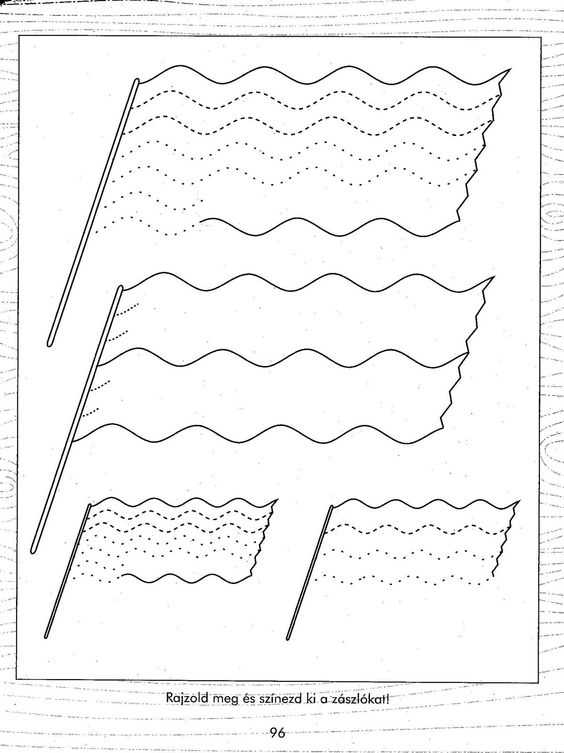 